		Załącznik nr 1a do Regulaminu praktyk studenckich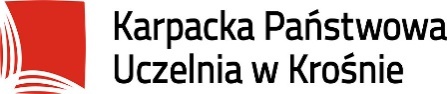 Biuro Karier i Praktykul. Rynek 1, 38-400 Krosnotel. 13 43 755 18SKIEROWANIE NA PRAKTYKĘ /wypełnia opiekun praktyk na uczelni/Karpacka Państwowa Uczelnia w Krośnie zwraca się z prośbą o przyjęcie na praktykęPani/Pana……………..…………………………………………………………………………, studenta/studentki ……… roku studiów,kierunek ……………………………………………, tryb studiów  stacjonarne/niestacjonarneczas trwania praktyki …………………………………………………………(ilość tygodni)…………………………………………. 		………………………………………….(pieczęć i podpis kierownika zakładu) 				(podpis opiekuna praktyk)Załącznik nr 1b do Regulaminu praktyk studenckichOŚWIADCZENIE /wypełnia zakład pracy/Oświadcza się, że ……………………………………………………………………...……………………….…..(nazwa zakładu pracy)z siedzibą  ………………………………….……………..……………………….……………(adres)NIP …………………………………..……… Regon ………………………….………………reprezentowanym przez ………………………………………………….………………..……						(imię i nazwisko – stanowisko)wyraża zgodę na odbycie praktyki przez ww. studenta/studentkęw terminie . …………………………………………….……………….Opiekę nad studentem/studentką będzie sprawował…………..…………………………………………….……………….               (imię i nazwisko, pełniona funkcja oraz telefon kontaktowy)……………………….…… 	………………..……………………….….…       (podpis opiekuna praktyk) 	(pieczęć i podpis osoby reprezentującej zakład pracy)